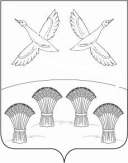 П О С Т А Н О В Л Е Н И ЕАДМИНИСТРАЦИИ СВОБОДНОГО СЕЛЬСКОГО ПОСЕЛЕНИЯПРИМОРСКО-АХТАРСКОГО РАЙОНА от 27 марта 2015 года                                                                              № 63хутор СвободныйО внесении изменений в постановление администрации Свободного сельского поселения Приморско – Ахтарского района от 24 сентября 2014 года № 181 «Об утверждении Порядка организации выездной торговли при проведении праздничных и прочих культурно-массовых мероприятий в Свободном сельском поселении Приморско – Ахтарского района»На основании экспертного заключения управления по взаимодействию с органами   местного самоуправления   департамента  внутренней политики  администрации       Краснодарского     края     от    23   октября     2014      года    № 34.01-1537/14-04 , администрация Свободного сельского поселения Приморско-Ахтарского  района, постановляет:1.Внести  изменения в  постановление администрации Свободного сельского поселения Приморско – Ахтарского района  от 24 сентября 2014 года № 181 «Об утверждении Порядка организации выездной торговли при проведении праздничных и прочих культурно-массовых мероприятий в Свободном сельском поселении Приморско – Ахтарского района»:          1) пункт 4 Порядка организации выездной торговли при проведении праздничных и прочих культурно-массовых мероприятий в Свободном сельском поселении Приморско – Ахтарского района  читать в новой редакции:          «4. Предоставить предприятиям независимо от форм собственности, а также гражданам право осуществлять торговую, посредническую и закупочную деятельность без специальных разрешений с уплатой установленных платежей и сборов, за исключением торговли оружием, боеприпасами, взрывчатыми, ядовитыми и радиоактивными веществами, наркотиками, лекарственными
средствами , проездными билетами и другими товарами, реализация которых запрещена или ограничена действующим законодательством.
             2) пункт 5  Порядка организации выездной торговли при проведении праздничных и прочих культурно-массовых мероприятий в Свободном сельском поселении Приморско – Ахтарского района  читать в новой редакции:             «5.Торговые места на ярмарке предоставляются участникам ярмарки на договорной основе в порядке, определяемом организатором ярмарки.              5.1. Лица, желающие принять участие в ярмарке, должны не позднее двух календарных дней до дня проведения ярмарки подать организатору ярмарки Свободного сельского поселения сведения:              1) о видах и наименованиях товаров (работ, услуг) для продажи на ярмарке;              2) о количестве (общем весе) товарных единиц для продажи на ярмарке;              3) о необходимой площади торгового места на ярмарке;              4) об использовании транспортного средства (в случае торговли (выполнения работ, оказания услуг) с использованием транспортного средства).              5.2. Непредставление в установленные сроки сведений, указанных в части 5.1. настоящей статьи, не может являться основанием для отказа организатором ярмарки в предоставлении торгового места на ярмарке лицу, желающему принять участие в ярмарке, при условии наличия свободных торговых мест на ярмарке на момент его обращения.               2. Контроль за выполнением настоящего постановления оставляю за собой.               3.Настоящее постановление обнародовать.                4. Настоящее постановление вступает в силу с момента официального обнародования.
Глава Свободного сельского поселения	                                                              Приморско-Ахтарского района                                                        О.Ю.ХлаповПроект внесен:специалист   1 категории                                                                   И.А.Кульченко                                                                                   Проект согласован:специалист 1 категории                                                                      Е.В.Карпенко